Znamená stáří osamělost a sociální vyloučení? Scénář hodiny: Čas: 90 minut (dvě vyučovací hodiny)Přivítejte žáky - 1 min. Představte jim téma a formu práce na hodině – metoda diskuse „za” a „proti” – 2 min. Prezentace filmu – 10 min. Rozdělte třídu do dvou skupin – 2 min. Vyberte si dvě osoby – podporovatele myšlenky a 2 osoby – odpůrce, kteří spolu s učitelem budou moderovat celou diskusi a vyberte 3 osoby, které budou porotou. Porota rozhodne, která strana vyhraje. Během diskuse mohou členové poroty klást otázky, ale nemohou navrhovat odpovědi, ani odpovídat za žádnou ze stran – 3 min. Zástupce každé skupiny si vylosuje stranu: pro a proti – 2 min. Během přípravy na diskusi rozdejte otázky pro zastánce i odpůrce. Zabezpečte žákům přístup k internetovým zdrojům – 20 min. Diskuse – 30 min. Zorganizujte poradu poroty, která vybere vítěze. Vyhrává strana, která získá více hlasů – 5 min. Sdělte výsledky a zdůvodněte je. Každý člen poroty může vyjádřit svůj názor na toto téma - 10 min. Shrňte diskusi. Uveďte její silně stránky. Oceňte studenty, kteří se nejvíce zapojovali, dobrou známkou - 10 min.2. Argumenty žáků:3. Argumenty pro učitele. Stáří není bez starostí a strachu. Často souvisí se ztrátou blízkých osob, ovdověním či strachem před smrtí a samotou. Rychlé změny související s technologickým postupem způsobují, že se senioři cítí být sociálně vyloučen. Výsledkem je to, že zápasí s pocitem odmítnutí, křivdy, strachem. V souvislosti s tím jsme povinni postarat se o to, abychom jim pomohli každým možným způsobem a v každém aspektu.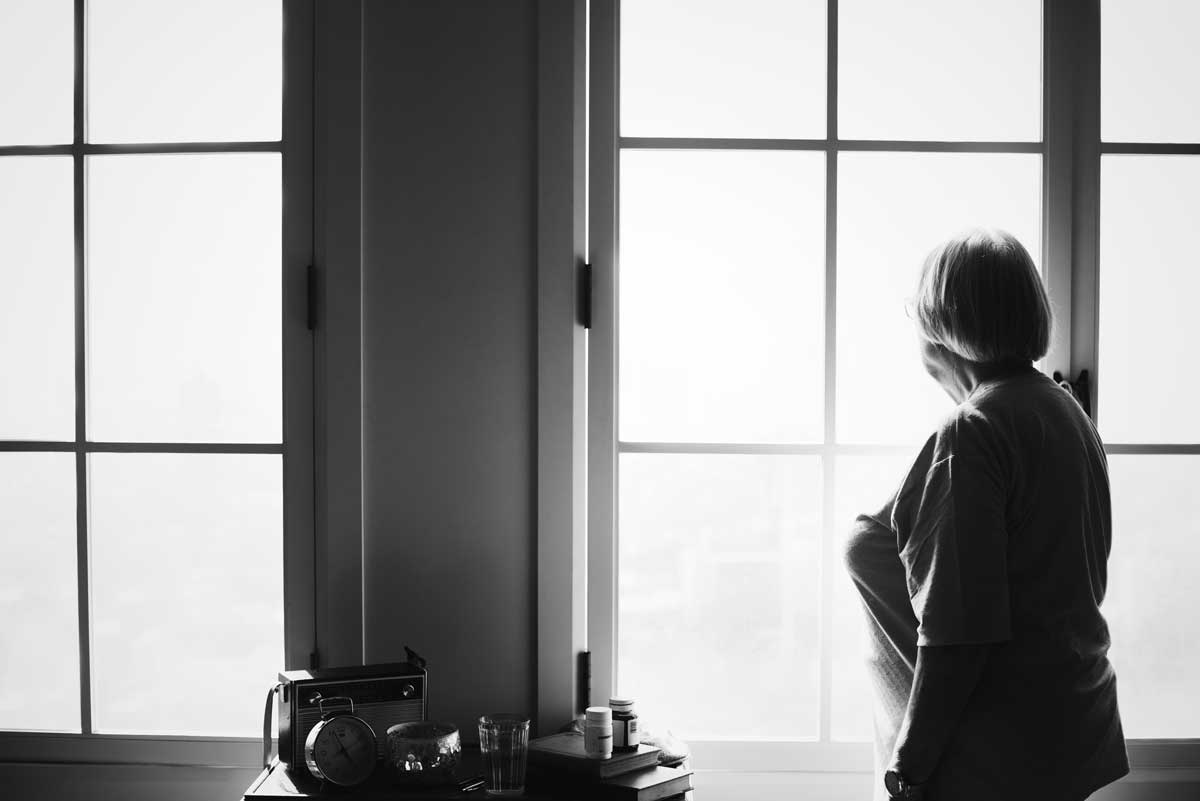 Fotografie: https://servitum.pl/poradniki/samotnosc-seniorow-to-powazne-zagrozenie-jak-mozemy-pomoc/Zdroje:http://www.porady-dla-seniora.pl/rodzina/samotna-starosc/https://servitum.pl/poradniki/samotnosc-seniorow-to-powazne-zagrozenie-jak-mozemy-pomoc/ file:///C:/Users/hp/Downloads/14660-Article%20Text-29708-1-10-2020122Argumenty pro podporovateleArgumenty pro odpůrceGenerační rozdíl brání starším osobám v tom, aby se cítili akceptovány.Je mnoho míst, kde se mohou senioři setkávat, realizovat se a věnovat svým zájmům.Jejich děti na ně nemají čas. Jsou zaneprázdněné. Musí se postarat o rodinu.Na univerzitách třetího věku se mohou neustále vzdělávat.Starší osoby žijí minulostí, často na ni vzpomínají a my nemáme čas a trpělivost je poslouchat.Mnoho rodin zapojuje do svého života seniory tak, aby byly stále jeho součástí.Většina jejich známých nežije. Nemají kontakt se svými vrstevníky, kteří jim rozumějí.Mnoho rodin čerpá znalosti o minulosti z vyprávění seniorů.Technologický pokrok a záliby mládeže jim nedovolují držet s nimi krok. Mládež spěchá a nemá čas jim to vysvětlovat.Školy často zvou seniory, aby vyprávěli svůj příběh, historii svého města nebo regionu.Starší nerozumí slangu svých vnuků, nedokážou hrát hry, které hrají a počítač je pro ně často velmi komplikovaný.Stáří neznamená samotu. Dnes, když vychováváme své děti, snažíme se o to, abychom ve stáří nebyli sami.Starší potřebují více pozornosti a my na to nemáme čas.Moje babička je velmi aktivní. Nemá čas, protože má pořád nějaké aktivity. Ale ona je zdravá.Spousta starších osob je nemocné a to jim brání vést normální život.Starší osoby nás potřebují tak, jak jsme je potřebovali my, když jsme byli malí. Pokud se o ně budeme starat a budeme jim věnovat čas, nebudou se cítit osamocené.Pro starší osoby není důležitá kvantita, ale kvalita kontaktů. Můžeme je v tom podpořit.Často si s mojí babičkou telefonuji, protože bydlím daleko.Moje máma zajistila dědečkovi chůvičku, díky tomu se necítí takový sám.